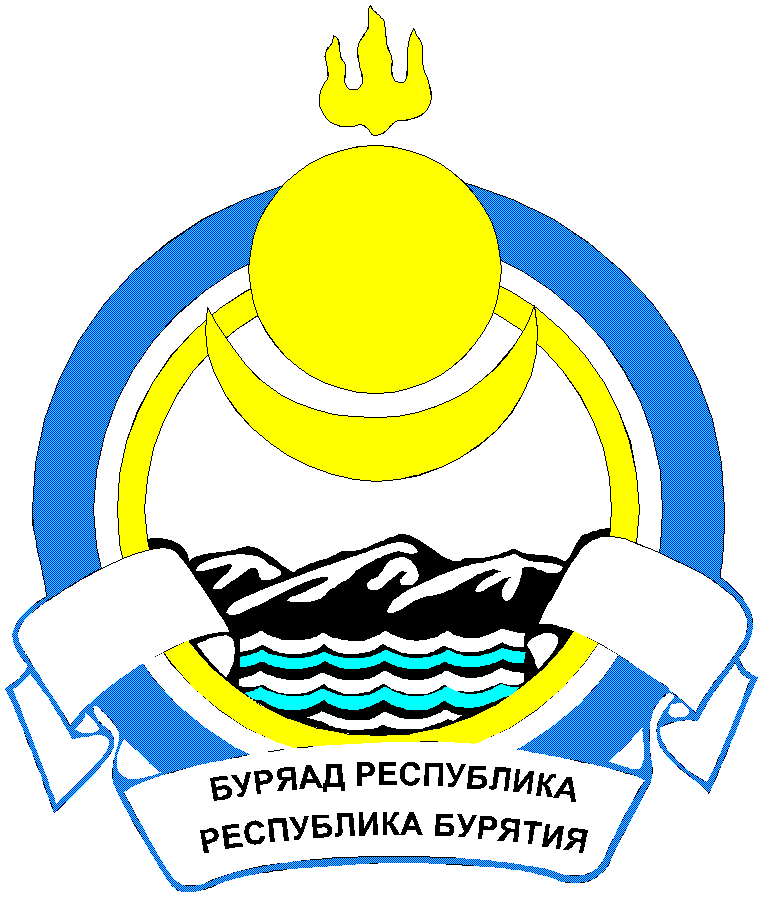 Республика  БурятияАДМИНИСТРАЦИЯ МУНИЦИПАЛЬНОГО ОБРАЗОВАНИЯСЕЛЬСКОГО ПОСЕЛЕНИЯ«САЯНТУЙСКОЕ»ПОСТАНОВЛЕНИЕ	«27» апреля 2021 г.                                      № 30                                с. Нижний СаянтуйОб утверждении Положения «Об организации ярмарок и продажи товаров (выполнения работ, оказания услуг) на них на территории МО СП “Саянтуйское” муниципального образования «Тарбагатайский район» Во исполнение статьи 11 Федерального закона от 28.12.2009 № 381-ФЗ «Об основах государственного регулирования торговой деятельности в Российской Федерации», в соответствии с Законом Республики Бурятия от 13 октября 2010 года № 1587-IV «Об организации деятельности ярмарок на территории Республики Бурятия», Администрация МО СП «Саянтуйское», ПОСТАНОВЛЯЕТ: 1.Утвердить Положение об организации ярмарок и продажи товаров (выполнения работ, оказания услуг) на них на территории МО СП «Саянтуйское» муниципального образования «Тарбагатайский район» согласно приложению № 1. 2. Определить земельные участки под ярмарочную торговлю для выделения  необходимого количества мест на территории сельского поселения «Саянтуйское» для осуществления торговли крестьянским (фермерским) хозяйствам, а также гражданам, ведущим личное подсобное хозяйство, занимающимся садоводством, огородничеством, осуществляющим заготовку пищевых лесных ресурсов.3. Рекомендовать органу, осуществляющему деятельность в области ветеринарного надзора, предусмотреть на ярмарках, проводимых на постоянной основе, размещение лабораторий ветеринарно-санитарной экспертизы. 4. Контроль за исполнением настоящего постановления оставляю за собой. 5. Настоящее постановление вступает в силу со дня его официального опубликования на сайте Администрации МО СП «Саянтуйское». Глава МО СП «Саянтуйское»                                                        Татарникова Т.Ф. Исп. Раднаева А.Ц.Приложение № 1 к Постановлению Администрации  МО СП «Саянтуйское» от «27» апреля 2021 г. № 30 Положение об организации ярмарок и продажи товаров (выполнения работ, оказания услуг) на них на территории МО СП «Саянтуйское» муниципального образования «Тарбагатайский район» 1.Общие положения 1.1. Настоящее Положение регулирует порядок организации деятельности ярмарок и продажу товаров (выполнения работ, оказания услуг) на них на территории МО СП «Саянтуйское» муниципального образования «Тарбагатайский район» 1.2. Ярмарки, организуемые на территории МО СП «Саянтуйское» проводятся на основании распоряжений Администрации МО СП «Саянтуйское». 1.3. Юридические лица и индивидуальные предприниматели, имеющие на законных основаниях объекты недвижимости для целей организации ярмарки, уведомляют Администрацию МО СП «Саянтуйское» о принятом решении проведения ярмарки не позднее чем за 10 календарных дней до ее проведения (в письменной форме) и информируют о результатах ее проведения в течение 10 календарных дней со дня окончания ярмарки. 1.4. МО СП «Саянтуйское», юридическое лицо, индивидуальный предприниматель (далее - организатор ярмарки) утверждает план мероприятий по организации ярмарки и продажи товаров (выполнения работ, оказания услуг) на ней, в котором: - определяет специализацию ярмарки; - определяет режим работы ярмарки; - утверждает схему размещения участников ярмарки; - определяет порядок предоставления мест для продажи товаров (выполнения работ, оказания услуг) и размер их оплаты  1.5. Подготовка и проведение ярмарки осуществляется в соответствии с требованиями Закон Республики Бурятия от 13.10.2010 N 1587-IV «Об организации деятельности ярмарок на территории Республики Бурятия» 1.6. Администрацией МО СП «Саянтуйское» опубликовываются в средствах массовой информации и размещаются на официальном сайте в информационно-телекоммуникационной сети Интернет информация о плане мероприятий по организации ярмарки и продажи товаров на ней, сведения о местах организации и проведения ярмарок, организаторами которых они являются (наименование ярмарки, тип, периодичность проведения, реквизиты правового акта об организации ярмарки, режим работы).  1.7. Плата за предоставление оборудованных мест для продажи товаров (выполнения работ, оказания услуг) взимается в соответствии с прейскурантом, утвержденным организатором ярмарки. 2.Основные термины и определения 2.1. Сезонная ярмарка – ярмарка, проводимая в определенное время года для продажи преимущественно сезонного товара. 2.2. Ярмарка выходного дня – ярмарка, проводимая еженедельно для продажи различных групп товаров.2.3. Организатор ярмарки – Администрация МО СП «Саянтуйское», юридические лица, индивидуальные предприниматели, принимающие решение о проведении ярмарки, осуществляющие организационно-техническое и методическое руководство по подготовке и проведению ярмарки. 2.4. Администраторы ярмарки - юридические или физические лица, в том числе индивидуальные предприниматели, осуществляющие работу по организации ярмарки на основании заключенных с организаторами ярмарки договоров; 2.5. По видам реализуемых товаров, ярмарки могут быть сельскохозяйственные, продовольственные, специализированные, универсальные.2.6. Участники ярмарки (продавцы): юридические лица, индивидуальные предприниматели, а также граждане (в том числе граждане - главы крестьянских (фермерских) хозяйств, члены таких хозяйств, граждане, ведущие личные подсобные хозяйства или занимающиеся садоводством, огородничеством, животноводством) осуществляют продажу товаров в соответствии с правилами продажи отдельных видов товаров, законодательством о защите прав потребителей. 2.7. Торговое место на ярмарке - определенное организатором ярмарки, место для реализации товаров (выполнение работ, оказание услуг) на территории ярмарки. 2.8. Обслуживающий персонал ярмарки – индивидуальные предприниматели, главы фермерских и личных подсобных хозяйств, осуществляющие лично реализацию товара на ярмарке, продавцы реализующие товар на основании трудового договора с субъектом предпринимательской деятельности, подсобные рабочие (грузчики). 2.9. Ассортимент товаров – набор товаров, объединенных по какому- либо одному или совокупности признаков. 2.10. Справка - подтверждение на право  торговли на ярмарке – документ установленного образца, обеспечивающий право на осуществление продажи товаров в определенном месте. 3.Требования к организации торговли на ярмарке 3.1. Осуществление торговли на ярмарке допускается при наличии обязательной справки - подтверждения на право торговли установленного образца (приложение № 1 к настоящему Положению). 3.2. Участники ярмарки обязаны осуществлять торговлю на ярмарке в соответствии с правилами продажи отдельных видов товаров, законодательством о защите прав потребителей, санитарными правилами и другими нормативными правовыми актами Российской Федерации.  3.3. Участники ярмарки осуществляют торговлю через подвижную мелкорозничную сеть (автофургоны, автоприцепы, изотермические емкости), а также на столах и прилавках, установленных на открытой территории непосредственно участником ярмарки. 3.4. Участники ярмарки обязаны соблюдать требования, предусмотренные законодательством Российской Федерации в области обеспечения санитарно-эпидемиологического благополучия населения, пожарной безопасности, ветеринарии, санитарные нормы и правила при  реализации товаров, а также обеспечивать надлежащее качество реализуемого товара, подтвержденного в соответствии с законодательством РФ соответствующим документом. 3.5. Обслуживающий персонал ярмарки должен иметь при себе медицинскую книжку установленного образца с непросроченными данными медицинских обследований, если данное лицо осуществляет непосредственно продажу продовольственных товаров; документ, удостоверяющий личность, для граждан (в том числе граждан - глав крестьянских (фермерских) хозяйств, членов таких хозяйств, граждан, ведущих личные подсобные хозяйства или занимающихся садоводством, огородничеством, животноводством), а также соответствующую одежду.3.6. При положительной температуре воздуха запрещается реализация на ярмарке скоропортящихся продуктов (мяса, рыбы и т.д.) при отсутствии холодильного оборудования. 3.7. Продажа товаров (выполнение работ, оказание услуг) на ярмарках осуществляется при наличии документов, подтверждающих в соответствии с законодательством легальность производства и оборота, качество и безопасность товаров для юридических лиц, индивидуальных предпринимателей и граждан-глав крестьянских (фермерских) хозяйств, членов таких хозяйств, граждан, ведущих личные подсобные хозяйства. 3.8. Иметь вывеску с указанием наименования юридического лица, информации о его местонахождении, а для индивидуального предпринимателя - информации о его государственной регистрации и наименовании зарегистрировавшего органа.3.9. Соблюдать требования, предъявляемые к продаже отдельных видов товаров, утвержденные федеральным законодательством
3.1. Администратор ярмарки 1. В случае если организатором ярмарки выступает Администрация СП “Саянтуйское”, администратор ярмарки определяется по результатам осуществления закупки, проведенной с соблюдением требований законодательства о контрактной системе в сфере закупок товаров, работ, услуг для обеспечения государственных и муниципальных нужд. 2. Администратор ярмарки: 1) обеспечивает необходимые условия для функционирования ярмарки и организует ее работу в соответствии с настоящим Законом и иными нормативными правовыми актами, регламентирующими торговую деятельность и определяющими порядок взаимоотношений всех лиц, связанных с организацией и осуществлением продажи товаров (выполнением работ, оказанием услуг) на ярмарке; 2) осуществляет оснащение мест проведения ярмарки контейнерами для сбора мусора и туалетами; 3) организует охрану общественного порядка; 4) осуществляет уборку территории и рабочих мест в течение рабочего дня и после завершения работы ярмарок; 5) осуществляет вывоз мусора после завершения работы ярмарки. 4. Порядок организации  ярмарок4.1. Решение о проведении ярмарки принимается организатором ярмарки.4.2. В случае если организатором ярмарки является орган государственной власти или орган местного самоуправления, решение о проведении ярмарки принимается правовым актом указанных органов.В правовом акте указываются:-наименование и юридический адрес организатора ярмарки;-цель организации ярмарки;-место и сроки проведения ярмарки;-тип ярмарки;-ассортимент реализуемых на ярмарке товаров (выполнения работ, оказания услуг);-количество мест для продажи товаров (выполнения работ, оказания услуг) на ярмарке, предоставляемых юридическим лицам, индивидуальным предпринимателям, а также гражданам (в том числе гражданам, ведущим крестьянские (фермерские) хозяйства, личные подсобные хозяйства или занимающимся садоводством, огородничеством, животноводством) в случае организации сельскохозяйственных, продовольственных и универсальных ярмарок.4.3. В случае если организатором ярмарки является юридическое лицо или индивидуальный предприниматель, заявление о проведении ярмарки направляется в орган местного самоуправления, на территории которого планируется проведение мероприятия, не позднее чем за тридцать календарных дней до начала проведения ярмарки с приложением:-копии свидетельства о государственной регистрации в качестве юридического лица или индивидуального предпринимателя;-копии свидетельства о постановке на учет в налоговый орган;-копии правоустанавливающих документов на земельные участки, на объект или объекты недвижимости, расположенные на территории, принадлежащие организатору ярмарки на праве собственности или ином вещном праве, права на которые не зарегистрированы в Едином государственном реестре недвижимости;-утвержденный план мероприятий по организации ярмарки.4.4. Органы местного самоуправления рассматривают заявление о проведении ярмарки в течение семи календарных дней со дня его поступления.4.5. По итогам рассмотрения орган местного самоуправления отказывает в проведении ярмарки в случаях, если:-организатором не соблюдены порядок и сроки подачи заявления о проведении ярмарки;4.6. Место для продажи товаров (выполнения работ, оказания услуг) предоставляется юридическим лицам, индивидуальным предпринимателям, а также гражданам (в том числе гражданам, ведущим крестьянское (фермерское) хозяйство, личное подсобное хозяйство или занимающимся садоводством, огородничеством и животноводством) в порядке, определенном организатором ярмарки, и на срок проведения ярмарки.4.7.. Организатору ярмарки запрещается создавать неравные условия для участников ярмарки при распределении мест для продажи товаров (выполнения работ, оказания услуг), а также отказывать в предоставлении места для продажи товаров (выполнения работ, оказания услуг) без обоснования причин отказа.4.8. Организатор ярмарки разрабатывает план проведения ярмарок на территории муниципального образования сельского поселения «Саянтуйское» с указанием их вида, мест и сроков проведения. План проведения ярмарок подлежит официальному опубликованию (обнародованию). Торговые места на ярмарке предоставляются юридическим лицам, индивидуальным предпринимателям, а также гражданам (в том числе гражданам, ведущим крестьянские (фермерские) хозяйства, личные подсобные хозяйства или занимающимся садоводством, огородничеством, животноводством) при наличии справки-подтверждения. 4.9. Лица, желающие принять участие в ярмарке, должны не позднее 3 рабочих дней до дня проведения ярмарки подать организатору ярмарки или в Администрацию МО СП «Саянтуйское», ответственный за организацию ярмарки, заявление с указанием срока предоставления торгового места и цели его использования. Кроме этого, указанные лица предоставляют следующие документы:1) для юридических лиц:а) копии учредительных документов;б) копии свидетельства о государственной регистрации;в) копии свидетельства о постановке на учет в налоговом органе;2) для индивидуальных предпринимателей и граждан - глав крестьянских (фермерских) хозяйств, членов таких хозяйств:а) копии паспорта или иного документа, удостоверяющего личность гражданина;б) копии свидетельства о государственной регистрации;3) для физических лиц:а) копии паспорта или иного документа, удостоверяющего личность гражданина;б) копии документов, подтверждающих ведение личного подсобного хозяйства или занятие садоводством, огородничеством, животноводством (в случае реализации произведенной ими сельскохозяйственной продукции, сырья и продовольствия).4.10. Справка - подтверждение на  право торговли на ярмарке готовится Администрацией МО СП «Саянтуйское» в течение трех рабочих дней со дня подачи заявления. 4.11. Нарушение требований, предъявляемых к участнику ярмарки выявляются работниками администрации района и фиксируются надлежащим образом (например, путем составления акта или иным другим способом). 4.12. Невыполнение требований, предъявляемых к участнику ярмарки в частности требования, предъявляемые к качеству продаваемого товара являются основанием для отказа в выдаче подтверждения на право торговли на ярмарке.5. Несанкционированная торговля 5.1. На ярмарке запрещена реализация товаров (оказание услуг, выполнение работ), реализация которых запрещена или ограничена действующим законодательством.6.Осуществление контроля6.1. Контроль за соблюдением порядка организации ярмарки и выполнением участниками ярмарки требований к осуществлению деятельности по продаже товаров (выполнению работ, оказанию услуг) на ярмарках, за исключением требований, установленных федеральным законодательством, осуществляет организатор ярмарки. Глава МО СП «Саянтуйское»                                                      Татарникова Т.Ф. Приложение № 1  К Положению «Об организации ярмарок и  продажи товаров (выполнения работ, оказания услуг)  на них на территории МО СП «Саянтуйское»  муниципального образования «Тарбагатайский район» Главе МО СП «Саянтуйское» __________________________ Заявление на выдачу справки-подтверждения на право торговли на ярмарке 1.Наименование индивидуального предпринимателя, фермерского хозяйства, юридического лица, личного подсобного хозяйства, испрашивающего разрешение на торговлю на ярмарке. ____________________________________________________________________ 2.Фамилия, имя, отчество руководителя организации, предпринимателя, главы фермерского или личного подсобного хозяйства с указанием номера сотового телефона и иных реквизитов. ________________________________________________________________________________ 3.Фамилия, имя, отчество лица (лиц) непосредственно осуществляющих торговлю (обслуживающий персонал ярмарки), с указанием паспортных данных. ________________________________________________________________________________ 4.Сведения о регистрации субъекта предпринимательской деятельности (данные регистрационного свидетельства)________________________________ 5.Сведения о примерном ассортименте реализуемой продукции с указанием цен на каждую группу товаров. ________________________________ Дата _______ _______________/________________                         (подпись)                             (ф.и.о.) Приложение № 2  К Положению «Об организации ярмарок  и продажи товаров (выполнения работ,  оказания услуг) на них на территории  МО СП «Саянтуйское»  муниципального образования «Тарбагатайский район» Справка-подтверждениеот  «____»_____________20____ года на право торговли на ярмарке 1.Наименование участника ярмарки, сведения о регистрации, если участник ярмарки является субъектом предпринимательской деятельности, контактные данные. ____________________________________________________________________________________________________________________________________________________________________________________________________________ ____________________________________________________________________ 2.Номер торгового места _________________________________________ 3. По адресу ___________________________________________________ 4. Режим работы: ________________________________________________ 5.Сведения об обслуживающем персонале ярмарки, работающем в данной торговой точке. ________________________________________________________________________________________________________________________________________________________________________________________________________________________________________________________________________________ 6.Ассортимент реализуемых товаров. ________________________________________________________________________________________________________________________________________________________________________________________________________________________________________________________________________________ ____________________________________________________________________________________________________________________________________________________________________________________________________________ 7.Срок действия настоящего разрешения с «__»__20___г. по «__»___20___г. 